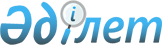 О внесении изменений и дополнений в некоторые законодательные акты Республики КазахстанЗакон Республики Казахстан от 10 июля 1998 г. № 283



          Внести изменения и дополнения в следующие законодательные акты 
Республики Казахстан:




          1. В Закон Республики Казахстан от 8 июля 1994 г.  
 Z942000_ 
  "О 
санитарно-эпидемиологическом благополучии населения" (Ведомости Верховного 
Совета Республики Казахстан, 1994 г., № 8, ст. 131):




          в статье 12 слова "дополнительных средств в размере не менее 20 
процентов от суммы наложенных штрафов за нарушение санитарных правил и 
норм, гигиенических нормативов, других источников, не противоречащих 
законодательным актам Республики Казахстан", исключить:




          статью 31 после слов "Для проведения экспертизы" дополнить словами 
", предусмотренный статьями 29-30 настоящего Закона,";




          абзац первый части первой статьи 51 после слов "Предприятия, 
учреждения, организации обязаны" дополнить словами "за счет собственных 
средств".




          2. В Гражданский кодекс Республики Казахстан (общая часть),  
 K941000_ 
  
принятый Верховным Советом Республики Казахстан 27 декабря 1994 г. 
(Ведомости Верховного Совета Республики Казахстан, 1994 г., № 23-24, 
(приложение); 1995 г., № 15-16, ст. 109: № 20, ст. 121; Ведомости 
Парламента Республики Казахстан, 1996 г.. № 2, ст. 187; № 14, ст. 274; № 
19, ст. 370; 1997 г.,№1-2, ст.8; №5, ст. 55; N 12, ст. 183, 184; №13-14, 
ст. 195, 205; Закон Республики Казахстан от 2 марта 1996 г. "О внесении 
изменений и дополнений в Гражданский кодекс Республики Казахстан (общая 
часть) и в Постановлении Верховного Совета Республики Казахстан "О 
введении в действие Гражданского кодекса Республики Казахстан (общая 
часть)", опубликованный в газетах "Егемен Казакстан" и "Казахстанская 
правда" 11 апреля 1998 г.; Закон Республики Казахстан от 22 апреля 1998 г. 
"О внесении изменений и дополнений в некоторые законодательные акты 
Республики Казахстан", опубликованный в газетах "Егемен Казакстан" и 
"Казахстанская правда" 30 апреля 1998 г.):




          в статье 10:




          пункт 3 дополнять подпунктом 6-1) следующего содержания:




          "6-1) запрещением исполнительным контрольным и надзирающим органам 
вступать в договорные отношения с субъектами предпринимательства на 
предмет выполнения обязанностей, являющихся функциями этих органов;". 




          3. В Указ Президента Республики Казахстан, имеющий силу закона, от 17 
апреля 1995 г. № 2200  
 Z952200_ 
  "О лицензировании" (Ведомости Верховного 
Совета Республики Казахстан, 1995 г., № 3-4, ст. 37: № 12, ст. 88; № 14, 
ст. 93; № 15-16, ст. 109: № 24. ст. 162: Ведомости Парламента Республики 
Казахстан, 1996 г.. № 8-9, ст. 236; 1997 г., 1-2, ст. 8; №7, ст. 80; №11, 
ст. 144,149; № 12,ст. 184; № 13-14,ст. 195, 205: № 22, ст. 333): 




          в части второй пункта 2 статьи 3 слова "индивидуальным 
предпринимателям" заменить словами "субъектам малого предпринимательства.";




          в статье 4:




          подпункт 1) пункта 2 дополнить словами ", выдаваемые без ограничения 
срока;";




          пункт 3 исключить;




          статью 5 дополнить пунктом 3 следующего содержания:




          "3. Государственным органам (лицензиарам) разрешается делегировать 
полномочия по лицензированию соответствующим территориальным 
подразделениям. За передачу осуществления государственных функций 
негосударственным организациям, в том числе общественным объединениям, 
должностные лица государственных органов несут установленную 




законодательством ответственность.";
     в пункте 1 статьи 9:
     подпункты 3) и 9) исключить;
     подпункт 20) изложить в следующей редакции:
     "20) перевозка пассажиров и грузов железнодорожным, речным, морским, 
воздушным транспортом; международные перевозки пассажиров и грузов 
автомобильным транспортом; перевозки опасных грузов и всеми видами 
транспорта; авиационные работы";
     подпункт 21) исключить;
     подпункт 31) изложить в следующей редакции:
     "31) поверка средств измерений";
     подпункты 39), 40), 41) исключить;
     в статье 10:
     подпункт 9) исключить;





          Статью 17 после слов "месячного срока" дополнить словами ", а для 
субъектов малого предпринимательства - не позднее десятидневного срока";




          статью 18 дополнить частью второй следующего содержания:




          "Выдача лицензий на весь период занятия соответствующим видом 
предпринимательской деятельности осуществляется с разовой уплатой 
лицензионного сбора на момент выдачи лицензии.";




          пункт 2 статьи 24 изложить в следующей редакции:




          "2. Доход, полученный от осуществления деятельности, в отношении 
которой установлен лицензионный порядок, без лицензии, подлежит изъятию в 
соответствующий бюджет, за исключением случаев:




          1) при осуществлении деятельности по истечении сроков, 
предусмотренных статьей 17 настоящего Указа; 




          2) доходы, полученные от проведения лотерей без соответствующих 
лицензий, подлежат изъятию и зачислению в республиканский внебюджетный 
фонд "Новая столица" в порядке, установленном Правительством Республики 
Казахстан.".




          4. В Указ Президента Республики Казахстан, имеющий силу Закона, от 25 
июля 1995 г. № 2376  
 U952376_ 
  "О ветеринарии" (Ведомости Верховного Совета 
Республики Казахстан, 1995 г., № 14, ст. 94): 




          пункт 1 статьи 28 изложить в следующей редакции:




          "1. Государственная ветеринарная служба финансируется за счет средств 
республиканского и местного бюджетов, а также других источников, не 
противоречащих законодательным актам Республики Казахстан.".




          5. В Указ Президента Республики Казахстан, имеющий силу Закона, от 21 
декабря 1995 г., № 2707  
 U952707_ 
  "Об органах внутренних дел Республики 
Казахстан" (Ведомости Верховного Совета Республики Казахстан, 1995 г., № 
23, ст. 154; Ведомости Парламента Республики Казахстан, 1997 г., № 7, ст. 
79; № 12, ст. 184):




          в подпункте 22) пункта 1 статьи 10 слова "на основе договоров с 
собственниками осуществлять охрану принадлежащего им имущества" исключить;




          пункт 1 статьи 11 дополнить подпунктом 39) следующего содержания:




          "39) на основе договоров с собственниками осуществлять охрану 
принадлежащего им имущества.". 




          6. В Указ Президента Республики Казахстан, имеющий силу закона, от 22 
декабря 1995 г., № 2717  
 U952717_ 
  "О земле" (Ведомости Верховного Совета 
Республики Казахстан, 1995 г., № 24, ст. 159; Ведомости Парламента 
Республики Казахстан, 1997 г., № 12, ст. 189; № 13-14, ст. 209):




          пункт 2 статьи 8 дополнить подпунктом 4-1) следующего содержания:




          "4-1) субъекты малого предпринимательства и кооперативы собственников 
помещений (квартир);".




          7. В Закон Республики Казахстан от 21 января 1997 г.  
 Z970067_ 
  "О 
банкротстве" (Ведомости Парламента Республики Казахстан, 1997 г., № 1-2, 
ст. 7; № 13-14, ст. 205):




          пункт 3 статьи 9 исключить.




          8. В Закон Республики Казахстан от 19 июня 1997 г.  
 Z970131_ 
  "О 
государственной поддержке малого предпринимательства" (Ведомости 
Парламента Республики Казахстан, 1997 г., N 12, ст. 182): 




          статью 16 дополнить пунктом 3 следующего содержания:




          "3. Субъекты малого предпринимательства численностью до 10 человек 
могут проверяться государственными контролирующими органами не чаще одного 
раза в три года, за исключением налоговых органов, а также по возбужденным 
уголовным делам.".




          9. В Уголовный кодекс Республики Казахстан от 16 июля 1997 г. 
 
 K970167_ 
  (Ведомости Парламента Республики Казахстан, 1997 г., № 15-16, ст. 
211):




          в статье 310: 




          перед словом "Учреждение" дополнить цифрой "1.";




          дополнить частью второй следующего содержания:




          "2. Совершение должностными лицами государственных органов действий, 
повлекших передачу полномочий по лицензированию негосударственным 
организациям, в том числе общественным объединениям, -




          наказывается штрафом в размере от ста до двухсот месячных расчетных 
показателей либо лишением права занимать определенные должности или 
заниматься определенной деятельностью на срок до трех лет.".





     Президент 
Республики Казахстан


					© 2012. РГП на ПХВ «Институт законодательства и правовой информации Республики Казахстан» Министерства юстиции Республики Казахстан
				